Top | IIS What's New | Site Map | Intranet Guide 
ROLE DEFINITIONKey Responsibilities:-
   1) Receive and prepare all digital exhibits ensuring they are correctly packaged, recording all actions on the Triage Management System and complete any associated documentation as required in accordance with quality standards to provide continuity of evidence.

2) Use forensically safe techniques to secure and retrieve data from digital systems, in accordance with national guideline sand ISO accreditation standards to protect evidential credibility.

3) Undertake the triage of all types of digital equipment in cases involving indecent images of children(IIOC) prior to forensic imaging or examination in accordance with Force policy.

4) Review and categorise indecent images in line with agreed standards.

5) Attend crime scenes with and at the direction of the investigating officer in order to provide at scene triage to support earl identification of suspects and limit unnecessary seizure of property.

6) Liaise with and provide findings of triage to the OIC in relation to support the officer in identifying threat from suspects and risk of harm to children. 

7) Provide evidential statements or reports as required corresponding to the needs of the investigation.

8) Present fact and procedural based evidence in a clear and comprehensive manner at court and attend case conferences with the CPS as required in order to contribute to the successful resolution of the investigation.

9) Proactively ensure continuing professional development is undertaken and ensure technological knowledge is maintained and developed, attending necessary courses as required in order to be able to contribute to the overall achievement of the POLIT objectives.

10) Maintain the POLIT/TRIAGE exhibit store ensuring all digital exhibits are appropriately logged and stored to support the safe and secure storage of exhibits in preparation for examination or release at the direction of the OIC.

11) Arrange the return to owner of exhibits following the authority of the OIC in accordance with force policy.
The postholder may be required to undertake such other responsibilities as are reasonably commensurate with the grade of the post. 

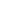 